Term 2 - 2023FRENCHFORM TWOTime: 2 hours 15 minutesName: ………………………………………………………….	Adm No: ……………….School: ………………………………………………………..	Class: …………………..Instructions to candidates1.	Write your name and admission number in the spaces provided above.2.	Sign and write the date of examination in the spaces provided above.3. 	Answer all the questions in the spaces provided.4.	This paper consists of 8 printed pages.5.	Candidates should check the question paper to ascertain that all the pages are printed as indicated and that no questions are missing.For Examiner’s use onlySECTION I: COMPREHENSION ECRITERead the passage below then answer the questions that follow.Ma chère Nabou,Ici ça va très bien. J’aime beaucoup ma nouvelle classe, mes professeurs sont gentils et j’ai déjà des bonnes copines. Je suis contente : samedi il ya le concert de Monique Akwa. Tu sais, Monique, c’est ma chanteuse préférée. J’adore sa musique ! Je joue aussi au volley, le mercredi soir. J’aime vraiment bien le sport.On apprend beaucoup de matières. J’aime la géographie et l’histoire. J’aime beaucoup le français. La physique ne me plait pas et j’ai horreur de la biologie.Et toi, comment tu vas ? Tu aimes Lomé ? C’est bien ? Tu aimes ta classe ? Comment s’appellent tes copines ? Ecris –moi une grande lettre.A bientôt. Grosses bises, Ta copine, Fanta.(i)	Qui écrit cette lettre ? …………………………………………………………………………….	 (½ point)(ii)	Nabou est 	étudiant		professeur		étudiante  		(½ point)(iii)	Où habite-elle ? ……………………………………………………………………….…… 		(½ point)(iv)	Fanta déteste :	…………………………………  	…………………………………	(1 point) (v)	Fanta aime :		…………………………………… 	…………………………………	(1 point) (vi)	Fanta adore : 		…………………………………………………….……………………… 	(½ point)(vii)	Fanta préfère : 	……………………………………………………………………………. 	(½ point)(viii)	Comment trouve-t-elle ses professeurs ?	………………………………………………	(1point)(ix)	Fanta a combien de copines ?	………………………………………………………… 	(½ point)(xi)	Comment s’appelle ton école ? …………………………………………………………………	 (½ point)(xii)	a) Tu aimes ton école ? ………………………………… b) Pourquoi ? ……………………	(2 ½ point)	………………………………………………………………………………………………………………(xiii)	Tu aimes quel moyen de transport ? ………………………………………………….…… 	(½ point)(xiv)	Tu préfères quelle matière ?……………………………………………………………………	 (½ point)PASSAGE 2Le Maroc, en forme longue le royaume du Maroc est un Etat en Afrique du Nord. C’est une  monarchie Constitutionnelle. Sa capitale administrative et politique est Rabat et sa plus grande ville, ainsi sa capitale économique, est Casablanca. Il est dirigé par le Roi, Mohammed VI, mais le chef du gouvernement c’est Aziz Akhannouch. Ses langues officielles sont arabes et amazighe. Le français est la langue de l’économie, des études supérieures scientifiques et techniques, et la langue de travail de plusieurs ministères. Le français intervient de facto comme langue administrative à côté de l’arabe. Il y a plus de 37 millions d’habitants au Maroc. Les marocains utilisent le dirham marocain comme leur monnaie et le pays est la cinquième puissance économique en Afrique. Comme la France et l’Espagne, elle comporte des rives sur la mer Méditerranée d’un côté et l’océan Atlantique dans l’autre.QuestionsC’est article s’agit de quoi ? 							(½ pt) ………………………………………………………………………………………………………………….Où se trouve le Maroc ? ……………………………………………………………………. (½ pt)Quelle est le système politique du pays ? 					(½ pt)………………………………………………………………………………………………………………….Qui est le Chef d’Etat de ce pays ? 						(½ pt)………………………………………………………………………………………………………………….Où est le siège du gouvernement ?						(½ pt) ………………………………………………………………………………………………………………….Pourquoi est-ce que le Français est important au Maroc ? 		(1pt)………………………………………………………………………………………………………………….Quelle devise est utilisée au Maroc pour le commerce ? 			(½ pt)………………………………………………………………………………………………………………….Qu’est-ce qui est commun entre l’Espagne et le Maroc ? 			(1pt)………………………………………………………………………………………………………………….SECTION II : LA GRAMMAIREI. Choose the correct form of the adjective to complete the sentences below.  (6 marks)(a)	Mes sœurs sont ….……………………………………………………… (Beaux/ belles)(b) 	Hier, j’ai vu un …………………………………………………… homme. (vieil / veille)(c)	Monsieur Mlafi est………………………………………………………… (Gros / grosse)(d)	Ses chaussures sont ……………………………………………………… (Noirs / noires)(e)	Ce pantalon est …………………………………………………………… (rouge / rouges)(f)	David est ……………………………………………………………… (sportive / sportif)(g)	 Helene est ………………………………………………………………. (Marie / mariée)(h)	Les filles sont ………………………………………………… (Intelligents / intelligentes)	(i)	Mang’u est une ………………………………………………………...école (bon/ bonne)(j)	Ces trois bus sont ………………………………………………… (nouvelles / nouveaux)k)         Ces deux garçons sont ………………… (paresseux/ paresseuses)l)	Marie et Martin ont vu un …………………………… (grand/grande) serpent.II) Complete with ONE word only						(4 marks)i)	J’ai mal à la cuisse. La cuisse …………… fait mal.ii)	Mangez-vous bien ? Oui, bien sûr, je prends trois………par jour.iii)	………-tu fatigue ?iv)	Il a mal ……………….. jambes.v)	Nous sommes ………………….. retard.vi)	………………………………….. te sens –tu ?vii)	Il ……trente ans.III)Conjugate the verbes in brackets in past tense. (passé composé	(15 marks)i)	Marie (dormir) ..................................... beaucoup .....................................................ii)	Pour Noël, je (partir)................................................. pour un petit voyage à Bali avec 	Thérèse.iii)	Je (s‘habiller) ................................................................................ tous les matins à 6h30.iv)	Mademoiselle, vous (se sentir)..................................................................................... bien?v)	Nous (sortir).......................................................................... au moins une fois par mois.vi)	Nous (ne pas se parler) ...................................................................... depuis plus de 10 ans.vii)	ce soir-là, Julien (se coucher).............................................................. vers 8 heures et demie.viii)	Vous (s'asseoir)..................................................................................... dans quel fauteuil ?ix)	Elles ne (se rappeler)............................................................... plus leur enfance au Maroc. x)	Sophie (se promener)................................................................dans les bois tous les soirs. xi)	Grâce à Internet, on (envoyer)................................................................ ces messages-là très 	rapidement et gratuitement.xii)	Elle est incroyable, elle (bavarder)............................................................. toute la soirée.xiii)	Est-ce que vous (se couper)......................................................... les cheveux vous-même ?xiv)	Le dimanche, je (faire)...................................................................... de bons petits plats.xv)	Eléenne  (changer) ............................................................... son adresse. viii)	J  (avoir) ……………………………….….. faim. Je mourais !IV) Le corps. Label in French any five body parts in the diagram below.5 marks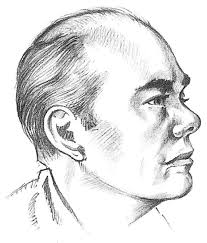 1. …………………………………………………………………………2. …………………………………………………………………………3. …………………………………………………………………………4. …………………………………………………………………………5. …………………………………………………………………………SECTION III: CREATIVE WRITINGWrite in french a composition 150 – 200 words on the following subject. 		Comment est-ce que vous avez passé tes vacances d’été. 		(15pts)………………………………………………………………………………………………………………………………………………………………………………………………………………………………………………………………………………………………………………………………………………………………………………………………………………………………………………………………………………………………………………………………………………………………………………………………………………………………………………………………………………………………………………………………………………………………………………………………………………………………………………………………………………………………………………………………………………………………………………………………………………………………………………………………………………………………………………………………………………………………………………………………………………………………………………………………………………………………………………………………………………………………………………………………………………………………………………………………………………………………………………………………………………………………………………………………………………………………………………………………………………………………………………………………………………………………………………………………………………………………………………………………………………………………………………………………………………………………………………………………………………………………………………………………………………………………………………………………………………………………………………………………………………………………………………………………………………………………………………………………………………………………………………………………………………………………………………………………………………………………………………………………………………………………………………………………………………………………………………………………………………………………………………………………………………………………………………………………………………………………………………………………………………………………………………………………………………………………………………………………………………………………………………………………………………………………………………………………………………………………………………………………………………………………………………………………………………………………………………………………………………………………………………………………………………………………………………………………………………………………………………………………………………………………………………………………………………………………………………………………………………………………………………………………………………………………………………………………………………………………………………………………………………………………………………………………………………………………………………………………………………………………………………………………………………………………………………………………………………………………………………………………………………………………………………………………………………………………………………………………………………………………………………………………………………………………………………………………………………………………………………………………………………………………………………………………………………………………………………………………………………………………………………………………………………………………………………………………………………………………………………………………………………………………………………………………………………………………………………………………………………………………………………………………………………………………………………………………………………………………………………………………………………………………………………………………………………………………………………………………………………………………………………………………………………………………………………………………………………………………………………………………………………………………………………………………………………………………………………………………………………………………………………………………………………………………………………………………………………………………………………………………………………………………………………………………………………………………………………………………………………………………………………………………………………………………………………………………………………………………………………………………………………………………………………………………………………………………………………………………………………………………………………………………………………………………………………………………………………………………………………………………………………………………………………………………………………………………………………………………………………………………………………………………………………………………………………………………………………………………………………………………………………………………………………………………………………………………………………………………………………………………………………………………………………………………………………………………………………………………………………………………………………………………………………………………………………………………………………………………………………………………………………………………………………………………………………………………………………………………………………………………………………………………………………………………………………………………………………………………………………………………………………………………………………………………………………………………………………………………………………………………………………………………………………………………………………………………………………………………………………………………………………………………………………………………………………………………………………………………………………………………………………………………………………………………………………………………………………………………………………………………………………………………………………………………………………………………………………………………………………………………………………………………………………………………………………………………………………………………………………………………………………………………………………………………………………………………………………………………………………………………………………………………………………………………………………………………………………………………………………………….SectionCandidate’s ScoreComprehensionGrammar/ Comm SkillsWritingTotal